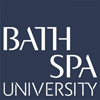 Secondary Mathematics Subject Knowledge AuditThis document shows the significant range and breadth of understanding required at Key Stage 3 (KS3) and Key Stage 4 (KS4) of a Mathematics teacher. The criteria are taken from the Government’s 2014 Programmes of Study.  It is an opportunity for you to assess your knowledge of Secondary mathematics and then to concentrate on those areas in which you feel less confident.It is a working document for you to start before your interview and then continue to update over the course of the PGCE, filling in one column at each Progress Review Point (PRP). Initially only complete the first ‘Before Interview’ column. Please keep this document electronically after you have downloaded it, so that you can update it and share it electronically with your course tutors at each PRP. You should colour code each cell according to the following table:In our subject sessions we will explore a range of resources you can use to develop your familiarity with Mathematics content. We also recommend using a textbook (which you can borrow from our teaching room) as well as gaining access to NCETM website if you require further explication of a particular area of mathematical content:  https://www.ncetm.org.uk/Not all topics will be taught over the course of your teaching placements but where you feel less confident you can seek out opportunities to observe lessons in these areas or discuss them with other teachers.Working MathematicallyIn addition to the content in this booklet, you should begin to feel confident ensuring lessons will help your students to work mathematically, allowing them to develop their fluency, mathematical reasoning and problem-solving skills. The national curriculum for mathematics aims to ensure that all pupils: become fluent in the fundamentals of mathematics, including through varied and frequent practice with increasingly complex problems over time, so that pupils develop conceptual understanding and the ability to recall and apply knowledge rapidly and accurately. reason mathematically by following a line of enquiry, conjecturing relationships and generalisations, and developing an argument, justification or proof using mathematical language can solve problems by applying their mathematics to a variety of routine and non-routine problems with increasing sophistication, including breaking down problems into a series of simpler steps and persevering in seeking solutions. (National Curriculum POS, 2014)Key Stage 3Develop fluency consolidate their numerical and mathematical capability from key stage 2 and extend their understanding of the number system and place value to include decimals, fractions, powers and roots select and use appropriate calculation strategies to solve increasingly complex problems  use algebra to generalise the structure of arithmetic, including to formulate mathematical relationships substitute values in expressions, rearrange and simplify expressions, and solve equations move freely between different numerical, algebraic, graphical and diagrammatic representations [for example, equivalent fractions, fractions and decimals, and equations and graphs] develop algebraic and graphical fluency, including understanding linear and simple quadratic functions use language and properties precisely to analyse numbers, algebraic expressions, 2-D and 3-D shapes, probability and statistics. Reason mathematically extend their understanding of the number system; make connections between number relationships, and their algebraic and graphical representations extend and formalise their knowledge of ratio and proportion in working with measures and geometry, and in formulating proportional relations algebraically identify variables and express relations between variables algebraically and graphically make and test conjectures about patterns and relationships; look for proofs or counter-examples begin to reason deductively in geometry, number and algebra, including using geometrical constructions interpret when the structure of a numerical problem requires additive, multiplicative or proportional reasoning explore what can and cannot be inferred in statistical and probabilistic settings, and begin to express their arguments formally. Solve problems develop their mathematical knowledge, in part through solving problems and evaluating the outcomes, including multi-step problems develop their use of formal mathematical knowledge to interpret and solve problems, including in financial mathematics begin to model situations mathematically and express the results using a range of formal mathematical representations select appropriate concepts, methods and techniques to apply to unfamiliar and non-routine problems. Key Stage 4: Working MathematicallyDevelop fluencyconsolidate their numerical and mathematical capability from key stage 3 and extend their understanding of the number system to include powers, roots {and fractional indices}select and use appropriate calculation strategies to solve increasingly complex problems, including exact calculations involving multiples of π {and surds}, use of standard form and application and interpretation of limits of accuracyconsolidate their algebraic capability from key stage 3 and extend their understanding of algebraic simplification and manipulation to include quadratic expressions, {and expressions involving surds and algebraic fractions}extend fluency with expressions and equations from key stage 3, to include quadratic equations, simultaneous equations and inequalitiesmove freely between different numerical, algebraic, graphical and diagrammatic representations, including of linear, quadratic, reciprocal, {exponential and trigonometric} functionsuse mathematical language and properties precisely.Reason mathematicallyextend and formalise their knowledge of ratio and proportion, including trigonometric ratios, in working with measures and geometry, and in working with proportional relations algebraically and graphicallyextend their ability to identify variables and express relations between variables algebraically and graphicallymake and test conjectures about the generalisations that underlie patterns and relationships; look for proofs or counter-examples; begin to use algebra to support and construct arguments {and proofs}reason deductively in geometry, number and algebra, including using geometrical constructionsinterpret when the structure of a numerical problem requires additive, multiplicative or proportional reasoning explore what can and cannot be inferred in statistical and probabilistic settings, and express their arguments formallyassess the validity of an argument and the accuracy of a given way of presenting information.Solve problemsdevelop their mathematical knowledge, in part through solving problems and evaluating the outcomes, including multi-step problemsdevelop their use of formal mathematical knowledge to interpret and solve problems, including in financial contextsmake and use connections between different parts of mathematics to solve problemsmodel situations mathematically and express the results using a range of formal mathematical representations, reflecting on how their solutions may have been affected by any modelling assumptionsselect appropriate concepts, methods and techniques to apply to unfamiliar and non-routine problems; interpret their solution in the context of the given problem.REDAMBERGREENI am not yet confident answering GCSE/textbook questions on this topicI can answer GCSE/textbook questions, but have not yet taught this topicI have taught this topic and am familiar with some misconceptions around it.Number KS3Before InterviewPRP1PRP2PRP3PRP4Understand and use place value for decimals, measures and integers of any sizeOrder positive and negative integers, decimals and fractions; use the number line as a model for ordering of the real numbers; use the symbols =, ≠, <, >, ≤, ≥Use the concepts and vocabulary of prime numbers, factors (or divisors), multiples, common factors, common multiples, highest common factor, lowest common multiple, prime factorisation, including using product notation and the unique factorisation propertyUse the 4 operations, including formal written methods, applied to integers, decimals, proper and improper fractions, and mixed numbers, all both positive and negativeUse conventional notation for the priority of operations, including brackets, powers, roots and reciprocalsRecognise and use relationships between operations including inverse operationsUse integer powers and associated real roots (square, cube and higher), recognise powers of 2, 3, 4, 5 and distinguish between exact representations of roots and their decimal approximationsInterpret and compare numbers in standard form A x 10n 1≤A<10, where n is a positive or negative integer or 0Work interchangeably with terminating decimals and their corresponding fractionsDefine percentage as ‘number of parts per hundred’, interpret percentages and percentage changes as a fraction or a decimal, interpret these multiplicatively, express 1 quantity as a percentage of another, compare 2 quantities using percentages, and work with percentages greater than 100%Interpret fractions and percentages as operatorsUse standard units of mass, length, time, money and other measures, including with decimal quantitiesRound numbers and measures to an appropriate degree of accuracy [for example, to a number of decimal places or significant figures]Use approximation through rounding to estimate answers and calculate possible resulting errors expressed using inequality notation a<x≤bUse a calculator and other technologies to calculate results accurately and then interpret them appropriatelyAppreciate the infinite nature of the sets of integers, real and rational numbersNumber KS4Before InterviewPRP1PRP2PRP3PRP4Apply systematic listing strategies, including use of the product rule for countingEstimate powers and roots of any given positive numberCalculate with roots, and with integer and fractional indices Calculate exactly with fractions, surds and multiples of π; simplify surd expressions involving squaresCalculate with numbers in standard form A 10n, where 1 ≤ A < 10 and n is an integerChange recurring decimals into their corresponding fractions and vice versaIdentify and work with fractions in ratio problems Apply and interpret limits of accuracy when rounding or truncating, including upper and lower boundsAlgebra KS3Before InterviewPRP1PRP2PRP3PRP4Use and interpret algebraic notationSubstitute numerical values into formulae and expressions, including scientific formulaeUnderstand and use the concepts and vocabulary of expressions, equations, inequalities, terms and factors Simplify and manipulate algebraic expressions to maintain equivalence by:  collecting like terms, multiplying a single term over a bracket, taking out common factors, expanding products of two or more binomials Understand and use standard mathematical formulae; rearrange formulae to change the subjectModel situations or procedures by translating them into algebraic expressions or formulae and by using graphsUse algebraic methods to solve linear equations in one variable (including all forms that require rearrangement)Work with coordinates in all four quadrants Recognise, sketch and produce graphs of linear and quadratic functions of one variable with appropriate scaling, using equations in x and y and the Cartesian plane Interpret mathematical relationships bothalgebraically and graphically Reduce a given linear equation in two variables to the standard form y = mx + c;calculate and interpret gradients andintercepts of graphs of such linear equationsnumerically, graphically and algebraicallyUse linear and quadratic graphs to estimate values of y for given values of x and vice versa and to find approximate solutions of simultaneous linear equations Find approximate solutions to contextualproblems from given graphs of a variety offunctions, including piece-wise linear,exponential and reciprocal graphs Generate terms of a sequence from either a term-to-term or a position-to-term rule Recognise arithmetic sequences and find the nth termRecognise geometric sequences and appreciate other sequences that arise.Algebra KS4Before InterviewPRP1PRP2PRP3PRP4Simplify and manipulate algebraic expressions (including those involving surds and algebraic fractions) by:Factorising quadratic expressionsSimplifying expressions involving sums, products and powers, including the laws of indicesKnow the difference between an equation and an identity; argue mathematically to show algebraic expressions are equivalent, and use algebra to support and construct arguments and proofsWhere appropriate, interpret simple expressions as functions with inputs and outputs; interpret the reverse process as the ‘inverse function’; interpret the succession of two functions as a ‘composite function’Use the form y=mx+c to identify parallel and perpendicular lines; find the equation of the line through two given points, or through one point with a given gradientIdentify and interpret roots, intercepts and turning points of quadratic functions graphically; deduce roots algebraically and turning points by completing the squareRecognize, sketch and interpret graphs of linear functions, quadratic functions, simple cubic functions, the reciprocal function, the exponential functions and the trigonometric functionsPlot and interpret graphs (including reciprocal graphs and exponential graphs) and graphs of non-standard functions in real contexts, to find approximate solutions to problems such as simple kinematic problems involving distance, speed and accelerationCalculate or estimate gradients of graphs and areas under graphs (including quadratic and other non-linear graphs), and interpret results in cases such as distance-time graphs, velocity-time graphs and graphs in financial contextsRecognise and use the equation of a circle with centre at the origin; find the equation of a tangent to a circle at a given pointSolve quadratic equations including those that require rearrangement algebraically by factorising, by completing the square and by using the quadratic formula; find approximate solutions using a graphSolve two simultaneous equations in two variables (linear/linear or linear/quadratic) algebraically; find approximate solutions using a graphFind approximate solutions to equations numerically using iterationTranslate simple situations or procedures into algebraic expressions or formulae; derive an equation (or two simultaneous equations), solve the equation(s) and interpret the solutionSolve linear inequalities in one or two variables, and quadratic inequalities in one variable; represent the solution set on a number line, using set notation and on a graphRecognise and use sequences of triangular, square and cube numbers, simple arithmetic progressions, Fibonacci type sequences, quadratic sequences, and simple geometric progressionsDeduce expressions to calculate the nth term of linear and quadratic sequences.Ratio, Proportion and Rates of Change KS3Before InterviewPRP1PRP2PRP3PRP4Change freely between related standard units [for example time, length, area, volume/capacity, mass]Use scale factors, scale diagrams and mapsExpress one quantity as a fraction of another, where the fraction is less than 1 and greater than 1Use ratio notation, including reduction to simplest formDivide a given quantity into two parts in a given part:part or part:whole ratio; express the division of a quantity into two parts as a ratioUnderstand that a multiplicative relationship between two quantities can be expressed as a ratio or a fractionRelate the language of ratios and the associated calculations to the arithmetic of fractions and to linear functionsSolve problems involving percentage change, including: percentage increase, decrease and original value problems and simple interest in financial mathematicsSolve problems involving direct and inverse proportion, including graphical and algebraic representationsUse compound units such as speed, unit pricing and density to solve problems.Ratio, Proportion and Rates of Change KS4Before InterviewPRP1PRP2PRP3PRP4Compare lengths, areas and volumes using ratio notation and/or scale factors; make links to similarity (including trigonometric ratios)Convert between related compound units (speed, rates of pay, prices, density, pressure) in numerical and algebraic contextsUnderstand inverse proportion and construct and interpret equations that describe direct and inverse proportionInterpret the gradient of a straight line graph as a rate of change; recognise and interpret graphs that illustrate direct and inverse proportionInterpret the gradient at a point on a curve as the instantaneous rate of change; apply the concepts of instantaneous and average rate of change (gradients of tangents and chords) in numerical, algebraic and graphical contextsSet up, solve and interpret the answers in growth and decay problems, including compound interest and work with general iterative processes.Geometry and Measures KS3Before InterviewPRP1PRP2PRP3PRP4Derive and apply formulae to calculate and solve problems involving: perimeter and area of triangles, parallelograms, trapezia, volume of cuboids (including cubes) and other prisms (including cylinders) Calculate and solve problems involving: perimeters of 2-D shapes (including circles), areas of circles and composite shapesDerive and use the standard ruler and compass constructions (perpendicular bisector of a line segment, constructing a perpendicular to a given line from/at a given point, bisecting a given angle); recognise and use the perpendicular distance from a point to a line as the shortest distance to the lineDescribe, sketch and draw using conventional terms and notations: points, lines, parallel lines, perpendicular lines, right angles, regular polygons, and other polygons that are reflectively and rotationally symmetricUse the standard conventions for labelling the sides and angles of triangle ABC, and know and use the criteria for congruence of trianglesDerive and illustrate properties of triangles, quadrilaterals, circles, and other plane figures [for example, equal lengths and angles] using appropriate language and technologiesIdentify properties of, and describe the results of, translations, rotations and reflections applied to given figuresIdentify and construct congruent triangles, and construct similar shapes by enlargement, with and without coordinate gridsApply the properties of angles at a point, angles at a point on a straight line, vertically opposite anglesUnderstand and use the relationship between parallel lines and alternate and corresponding anglesDerive and use the sum of angles in a triangle and use it to deduce the angle sum in any polygon, and to derive properties of regular polygonsApply angle facts, triangle congruence, similarity and properties of quadrilaterals to derive results about angles and sides, including Pythagoras’ Theorem, and use known results to obtain simple proofsUse Pythagoras’ Theorem and trigonometric ratios in similar triangles to solve problems involving right-angled trianglesUse the properties of faces, surfaces, edges and vertices of cubes, cuboids, prisms, cylinders, pyramids, cones and spheres to solve problems in 3-DInterpret mathematical relationships both algebraically and geometrically.Geometry and Measures KS4Before InterviewPRP1PRP2PRP3PRP4Interpret and use fractional and negative scale factors for enlargementsDescribe the changes and invariance achieved by combinations of rotations, reflections and translationsIdentify and apply circle definitions and properties, including: centre, radius, chord, diameter, circumference, tangent, arc, sector and segmentApply and prove the standard circle theorems concerning angles, radii, tangents and chords, and use them to prove related resultsConstruct and interpret plans and elevations of 3D shapesInterpret and use bearingsCalculate arc lengths, angles and areas of sectors of circlesCalculate surface areas and volumes of spheres, pyramids, cones and composite solidsApply the concepts of congruence and similarity, including the relationships between lengths, areas and volumes in similar figuresApply Pythagoras’ Theorem and trigonometric ratios to find angles and lengths in right-angled triangles and, where possible, general triangles in two and three dimensional figuresKnow the exact values of sin θ and cos θfor 0°, 30°, 45°, 60° and 90° ; know the exact value for tan θ for 0°, 30°, 45° and 60°Know and apply the sine rule, , and cosine rule to find unknown lengths and anglesKnow and apply Area = 1/2abSinC to calculate the area, sides or angles of any triangleDescribe translations as 2D vectorsApply addition and subtraction of vectors, multiplication of vectors by a scalar, and diagrammatic and column representations of vectors; use vectors to construct geometric arguments and proofsProbability KS3Before InterviewPRP1PRP2PRP3PRP4Record, describe and analyse the frequency of outcomes of simple probability experiments involving randomness, fairness, equally and unequally likely outcomes, using appropriate language and the 0-1 probability scaleUnderstand that the probabilities of all possible outcomes sum to 1Enumerate sets and unions/intersections of sets systematically, using tables, grids and Venn diagramsGenerate theoretical sample spaces for single and combined events with equally likely, mutually exclusive outcomes and use these to calculate theoretical probabilities.Probability KS4Before InterviewPRP1PRP2PRP3PRP4Apply the property that the probabilities of an exhaustive set of mutually exclusive events sum to oneUse a probability model to predict the outcomes of future experiments; understand that empirical unbiased samples tend towards theoretical probability distributions, with increasing sample sizeCalculate the probability of independent and dependent combined events, including using tree diagrams and other representations, and know the underlying assumptionsCalculate and interpret conditional probabilities through representation using expected frequencies with two-way tables, tree diagrams and Venn diagrams.Statistics KS3Before InterviewPRP1PRP2PRP3PRP4Describe, interpret and compare observed distributions of a single variable through: appropriate graphical representation involving discrete, continuous and grouped data; and appropriate measures of central tendency (mean, mode, median) and spread (range, consideration of outliers)Construct and interpret appropriate tables, charts, and diagrams, including frequency tables, bar charts, pie charts, and pictograms for categorical data, and vertical line (or bar) charts for ungrouped and grouped numerical dataDescribe simple mathematical relationships between two variables (bivariate data) in observational and experimental contexts and illustrate using scatter graphs.Statistics KS4Before InterviewPRP1PRP2PRP3PRP4Infer properties of populations or distributions from a sample, whilst knowing the limitations of samplingInterpret and construct tables and line graphs for time series dataConstruct and interpret diagrams for grouped discrete data and continuous dataInterpret, analyse and compare the distributions of data sets from univariate empirical distributions through; appropriate graphical representation involving discrete, continuous and grouped data, including box plots, appropriate measures of central tendency and spread including quartiles and inter-quartile rangeApply statistics to describe a populationUse and interpret scatter graphs of bivariate data; recognise correlation and know that it does not indicate causation; draw estimated lines of best fit; make predictions; interpolate and extrapolate apparent trends whilst knowing the dangers of so doing.Subject Knowledge Targets for development:Subject Knowledge Targets for development:Pre  course: (by September)End of University phase 1: (by October)End of Placement 1: (by December)End of University phase 2: (by February)End of Placement 2 towards ECT: (by September)